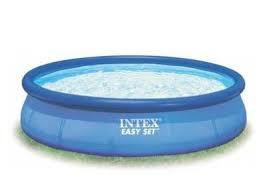 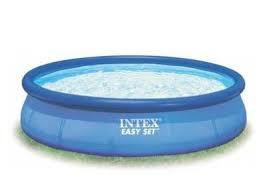 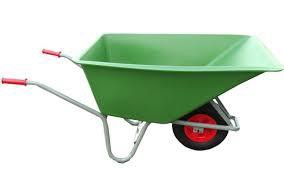 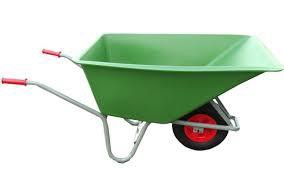 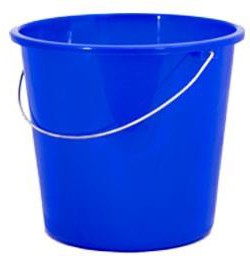 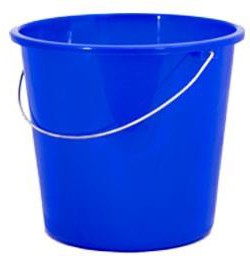 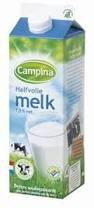 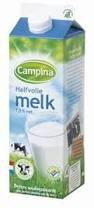 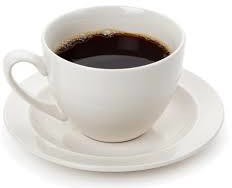 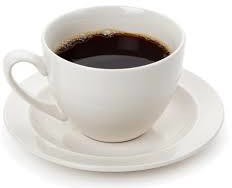 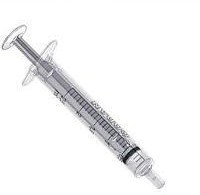 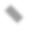 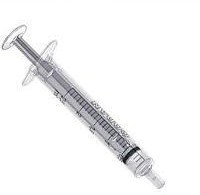 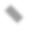 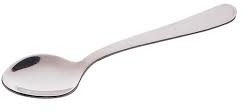 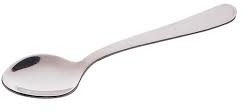 kL1 kiloliter = 1000 liter1 kl = 1 m3hL1 hectoliter = 100 literdaL1 decaliter = 10 literL1 liter1 l = 1 dm3dL1 deciliter = 0,1 litercL1 centiliter = 0,01 litermL1 milliliter = 0,001 liter1 ml = 1 cm3